Havenstreet and Ashey Parish Council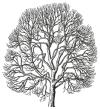 Minutes of the Parish Council Meeting held on Thursday 7 November 201315 minute Public ForumThe following issues were raised:		Flooding and proposed roadworks in Ashey Road.		Lack of pavements and the 20mph speed limit in Havenstreet.		Housing Needs Survey.160/13	Present: Cllrs, Hattersley (Chair), Bell, and Lyons.	                                        C.Binnie (Clerk); PCSO’s Steve Hull and Katie Berry.                                       11 members of the public.161/13	Apologies		Apologies were received from Cllrs Gauntlett, Mills and Simon. 162/13	Declarations of Interest	Cllr Hattersley declared a non-pecuniary interest in the remaining items on the agenda by reason of being a member of the IWALC Executive Committee, and in item 168/13c by reason being a member of the Havenstreet and Wootton Bridge Community Bus Joint Management Committee. 163/13	MinutesResolved: That the minutes of the meeting held on 3 October 2013 be   taken as read, confirmed and signed as being an accurate record of the meeting.164/13	PresentationAn informative presentation from PCSO Steve Hull, on Speedwatch, was received. He and PCSO Berry answered questions from Councillors and members of the public on Speedwatch and general road safety.It was agreed to write to Island Roads regarding the possibility of a ”pedestrian lane ”  in Havenstreet, and to make this, and the 20mph speed restriction, future agenda items. 165/13	Chairman’s ReportThe Chairman reported:Both she and the Clerk had attended Code of Conduct training.She had attended the monthly market with Cllr Gauntlett.Had attended the HCA meeting (not the AGM) and Jumble Sale. 166/13	Questions to the ChairNo questions were raised. 167/13	Isle of Wight Councillors ReportOn behalf of Cllr Gauntlett, the Clerk reported that the acquisition and installation of the Christmas tree is in hand.168/13	Other Reports		The Council noted:Havenstreet Community Association:There had been no major changes to the Association as a consequence of the AGM held on 8th October. 		b) Isle of Wight Association of Local Councils:			There had been no meeting since the last H&APC meeting.Community Bus Partnership:There had been no meeting since the last H&APC meeting.    169/13	AsheyCllr Bell raised issues regarding overgrown hedges and verges; obstructed and missing road signs; The Glade lay-by; and flooding and culverts in Ashey Road. Cllr Bell also asked about the possibility of an Ashey bus service. It was agreed to re-refer the roads issues to Island Roads, and to include the bus service as an item in the next newsletter.  170/13	Remembrance Day ArrangementsIt was noted that Cllr Mills would attend the morning church service, and the Chairman and Clerk would attend at The Shrine and Ashey Cemetery. Three wreaths had been purchased for the occasion. 171/13    	Stockades		Following a previous request from resident Mrs.Watts to remove them, 		consideration was given to the Havenstreet village sign stockades at 		either end of the village. It was noted they were in good condition, but 		get overgrown in the Summer.		Resolved:To retain the stockadesTo engage with Island Roads to improve and/or provide additional grass cutting inside the stockades.172/13	Housing Needs Survey		Consideration was given to the Housing Needs Survey undertaken by Sharon Parker Consulting, and to her formal request for H&APC to acknowledge the survey, and support its findings. Resolved: To acknowledge the survey, but not to support its findings.173/13	Survey on Sustainability Measures		Consideration was given to the Survey on Sustainability Measures    		circulated by IWALC.		It was agreed to incorporate this into item 174/13 below.174/13	Projects and Neighbourhood Plan		Consideration was given to possible projects and to commissioning a 		neighbourhood plan. 		Resolved: To form a working group of councillors to examine possible projects, a neighbourhood plan, and sustainability measures, and to report back to the Council with suggestions and/or proposals. That the Chairman will contact councillors to make the appropriate arrangements to meet. 175/13	PlanningA previous planning application for the demolition of the existing dwelling, and replacement with a new two storey dwelling with integral garage, at Overbrae, Main Road, Havenstreet, revised and re-advertised to incorporate improvements to the vehicle access, was considered. Resolved: To raise no objection to the revision. A planning application to alter and convert an agricultural building to provide a unit of holiday accommodation, at Guildford Farm, Station Road, Havenstreet, was considered. Resolved: To raise no objection to the application.176/13	Clerks ReportThe Clerk reported:Island Roads had placed the proposal for the 20mph speed limit in Havenstreet on the Network Improvement Integrity Register. It would be considered by the IOW Council in the New Year.There was a consultation opportunity through IWALC, to comment on the IOW Council’s Parking Strategy. It was agreed not to comment.There was a consultation opportunity to comment on the IOW Council’s Street Trading policy. It was agreed not to comment.The Riverside Centre’s Community Accountancy Service, who provide a payroll service for H&APC, had been taken over by Community Action Isle of Wight. The latest Island Road’s roadworks listing showed the planned repairs and night-time closure of Ashey Road to be scheduled for 13-19th December.177/13       	Correspondence		No correspondence had been received178/13	Finance                     Resolved: To authorise payment of the following:179/13	Date of Next MeetingAs some Councillors indicated they would have to give their apologies for absence from the scheduled meeting due on 5th December:Resolved: The next meeting would be postponed for one week, and would be held at 7pm on Thursday 12 December 2013, at the Havenstreet Community Centre.The meeting closed at 8.50pmCheque NoPayeeDetailsAmount £478Chris BinnieClerk Salary and expenses325.70479VoidSpoilt Cheque-480Town and Country ServicesVarnishing / Painting seats and goal posts130.00481IOW CouncilPlay equipment Inspection75.00482IOW Society for the BlindSec 137 Donation100.00483W Dixon, CadetsRemembrance Day Buglers 75.00484Royal British Legion Poppy AppealRemembrance Day Wreaths75.00485Havenstreet  Community Association Room Hire12.00